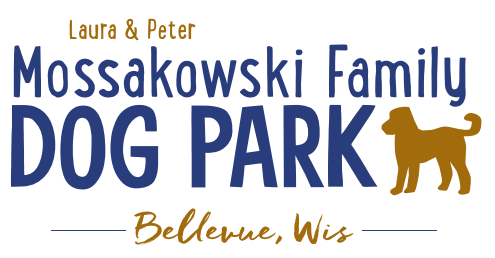 Laura and Peter Mossakowski Family Dog Park, LTD Committee MeetingDate & Location: July 5th, 2017 9:15am; at Laura Mossakowski LLC (2555 Continental Dr.; Green Bay, 54311)Meeting Began: 9:15amIn attendance: Sandy Kemper, Connor Smith, Todd Smith, Paul Theys, Mark Schuster, Jennie Wertel, Laura Mossakowski, Peggy Grimmer, Stephanie SchlagSecretary Report: Approval of June 7th minutes: Sandy, Paul Treasurers Report: Current Balance: $14,363Outstanding Bills: $8,000 to Lizer and $5000 for shade structureIncoming Donations: Packer family night ticket sales, etc.Community Fundraising: Packer Family Night Fundraiser Update – first 200 paid tickets will get them, limited to 200	Remaining ticket number: 0!Grant Writing – need volunteers to help (UWGB, NWTC, or other college to help with grant writing as a part of a college course/project/internship) – updates? – still looking to see if there are options for outside helpGreen Bay Bullfrog Baseball Fundraiser night – two options of “packages” that are available for fundraising – (July 28th is the dog park night 7:05pm; $6 of every ticket goes to dog park and other items given out for an $18 ticket; tickets need to be sold by July 24th; Cash, check, and credit card) – Refresh on Social MediaElectronics Recycling Event with Cyberworks – July 8th 8-12pm – Volunteers needed to helpPut out push for individuals to host dog yoga classes at the park on Saturday/Sunday mornings?  - Nicole to reach out on Social MediaOld Business:Grand Opening & K9 Karnival Final Thoughts and Wrap Up	Any remaining Thank You’s need to go out? – all wrapped upHome Depot Employee Work Day Update – DATE/TIME TBD (still looking to find new coordinator with HD)Looking to do some plantings around right of way and around signs, plantings around screen structure, pathways are priority items for now, lunch to be provided by dog parkVolunteer Coordinator role needs to be filled to help with the continued management of volunteers – ideally someone committed to role to minimize turnover in the positionNext Meeting Dates: Next committee meetings:  Wednesday, August 16th @ 9:15am (@LMLLC)Construction & Maintenance Updates:Fence Concerns – address on workdayGate Gap Fill In – fill in under gates with top soil to help reduce gaps and seed itFee box sign – village to order it and install it above fee box to clarify Silt fence removal and DNR approval for finishing upNew Business:Maintenance Schedule & Sign-up (garbage pick-up, refilling bags, pick up of trash/feces around park, note maintenance needs, etc.)	Volunteerspot online sign up system – some issues with some log in, looking to send another request 	Checklist to follow – see park steward role	Garbage bag supplies – village to keep them stocked in the bottom of the bins	Feces bag supplies – first 2000 supplied by Oakvew Animal HospitalProtocol for needed repairs – some case by case and urgency needs, Kiosk postings	Our story, fundraising efforts, donor lists, etc. – park steward job descriptions, volunteer descriptions, maintenance check lists, sign that says bring water for your dog, master plan, future fundraising plansSchedule additional work day for added bench pads, etc. – silt fence, fill in under gates, fill in holes (drain tile??), install hydrant, bench mountings (4), seed around concrete slabs, look at pre-made cement blocks	Tentative date: Sunday, August 20th @ 8/9am	Community Event Appearance (Peggy) – Community Kids Safe Block Party planned, would we want to have a booth?  August 12 from 10am-3pm @ Self Defense Ctr on PackerlandFee questions – mailing stickers to those placing funds in fee box, stickers to be placed on tags (instructions in multiple places now)Meeting Adjourned: 10:30am